附件3	赣县区教育科技体育局微信公众号二维码，扫描可关注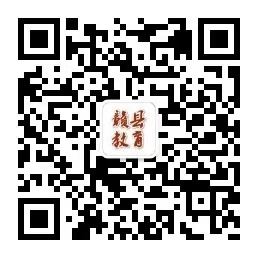 